       			       Deklaracja Członkowska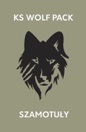 Członka Zawodnika.Dane Osobowe Imię i nazwisko - ………………………………………………………………………………………. Data urodzenia -…………………………..Miejsce urodzenia……………………………….Nr dowodu osobistego -………………………Pesel…………………………………………….Adres zamieszkania-………………………………………………………………………………….. Nr telefonu -…………………………………E-mail…………………………………………………..Uprawnienia Strzeleckie Patent Strzelecki PZSS Nr………………………………………………………………………………Licencja zawodnicza PZSS Nr………………………………………………………………………… Prowadzący strzelanie Nr …………………………wydane przez……………………………..Pozwolenie na broń Nr………………………………….wydane przez…………………………..
Zakres uprawnień.    Pistolet                   Karabin               Strzelba gładkolufowa  
Uprawnienia sędziowskie PZSS : ……………………………………………………………………..Inne uprawnienia ............................................................................................................................................................................................ ............................................................................................................................................................................................ ............................................................................................................................................................................................ ............................................................................................................................................................................................ OŚWIADZAM ŻE:Znany jest mi Statut oraz Regulamin Klubu Sportowego Wolf Pack.Zobowiązuję się do przestrzegania przepisów prawnych, Statutu Klubu, Uchwał Władz Klubu oraz regulaminów obowiązujących w Klubie. Zapoznałem/am się z przepisami bezpieczeństwa obowiązującymi w strzelectwie sportowym oraz zasadami obchodzenia się z bronią - akceptuję je oraz zobowiązuję się do ich przestrzegania. Nie byłem/am karany/a prawomocnym orzeczeniem Sądu i nie toczy się przeciwko mnie postępowanie karne. Brak jest przeciwwskazań medycznych do uprawniania przeze mnie sportów strzeleckich. W ramach Klubu uprawiam strzelectwo na własne ryzyko i przyjmuję do wiadomości, iż wskazanym jest, bym ubezpieczył/a się od następstw nieszczęśliwych wypadków w związku z uprawianiem sportu strzeleckiego. Dane zawarte w niniejszej Deklaracji Członkowskiej są zgodne ze stanem faktycznym oraz że o każdej ich zmianie będę informował/a Zarząd Klubu. Wyrażam zgodę na otrzymywanie informacji o działalności Klubu drogą elektroniczną na podany w tym celu adres email lub numer telefonu komórkowego bądź inny kontakt elektroniczny. Wyrażam zgodę na gromadzenie oraz przetwarzanie danych osobowych zawartych w niniejszej deklaracji do prowadzenia ewidencji członkowskiej oraz do sporządzania stosownych sprawozdań dla podmiotów upoważnionych do nadzoru nad działalnością Klubu w zakresie strzelectwa sportowego i kolekcjonerstwa (w tym dla Polskiego Związku Strzelectwa Sportowego, Wielkopolskiego Związku Strzelectwa Sportowego oraz Policji) zgodnie z ustawą z dnia 10 maja 2018 r. (tekst jednolity z dnia 30 sierpnia 2019 r., Dz.U. z 2019 r. poz. 1781). Wyrażam zgodę na udostępnianie moich danych osobowych (imię, nazwisko, numer licencji zawodniczej oraz informację o przynależności klubowej) na stronie internetowej Klubu oraz w mediach społecznościowych na potrzeby związane z realizacją celów statutowych Klubu (publikacja komunikatów z zawodów). Wyrażam zgodę na udostępnianie w mediach (Internecie, prasie, telewizji) : zawierających mój wizerunek zdjęć i nagrań video, zarejestrowanych podczas treningów, zawodów, pokazów, spotkań oraz innych wydarzeń realizowanych w celu wypełniania postanowień statutowych przez Klub (zezwolenia nie wymaga rozpowszechnianie wizerunku osoby stanowiącej jedynie szczegół całości takiej jak zgromadzenie, krajobraz, publiczna impreza. Art. 81 ust.2 pkt. 2 Ustawy o prawie autorskim i prawach pokrewnych z dnia 4 lutego 1994 r., tekst jednolity z dnia 6 czerwca 2019 r., Dz.U. z 2019 r. poz. 1231). Wyrażam zgodę na przetwarzanie moich danych osobowych zgodnie z treścią art. 13 rozporządzenia Parlamentu Europejskiego i Rady (UE) 2016/679 z dnia 27 kwietnia 2016 r. (Dz. Urz.UE.L Nr 119, str. 1) zwanego dalej RODO w związku z realizacją celów statutowych KS WOLF PACK Szamotuły ul. L. Glabisza 9. Podanie danych jest dobrowolne, ale niezbędne do realizacji celów statutowych Klubu. Zostałem/am zapoznany/a z dostępną Klauzulą Informacyjną. .................................................................................................................                                     Data i miejscowość .................................................................................................................                                       Czytelny podpis 